AKADEMICKIE MISTRZOSTWA WOJEWÓDZTWA WARMIŃSKO-MAZURSKIEGO W PŁYWANIU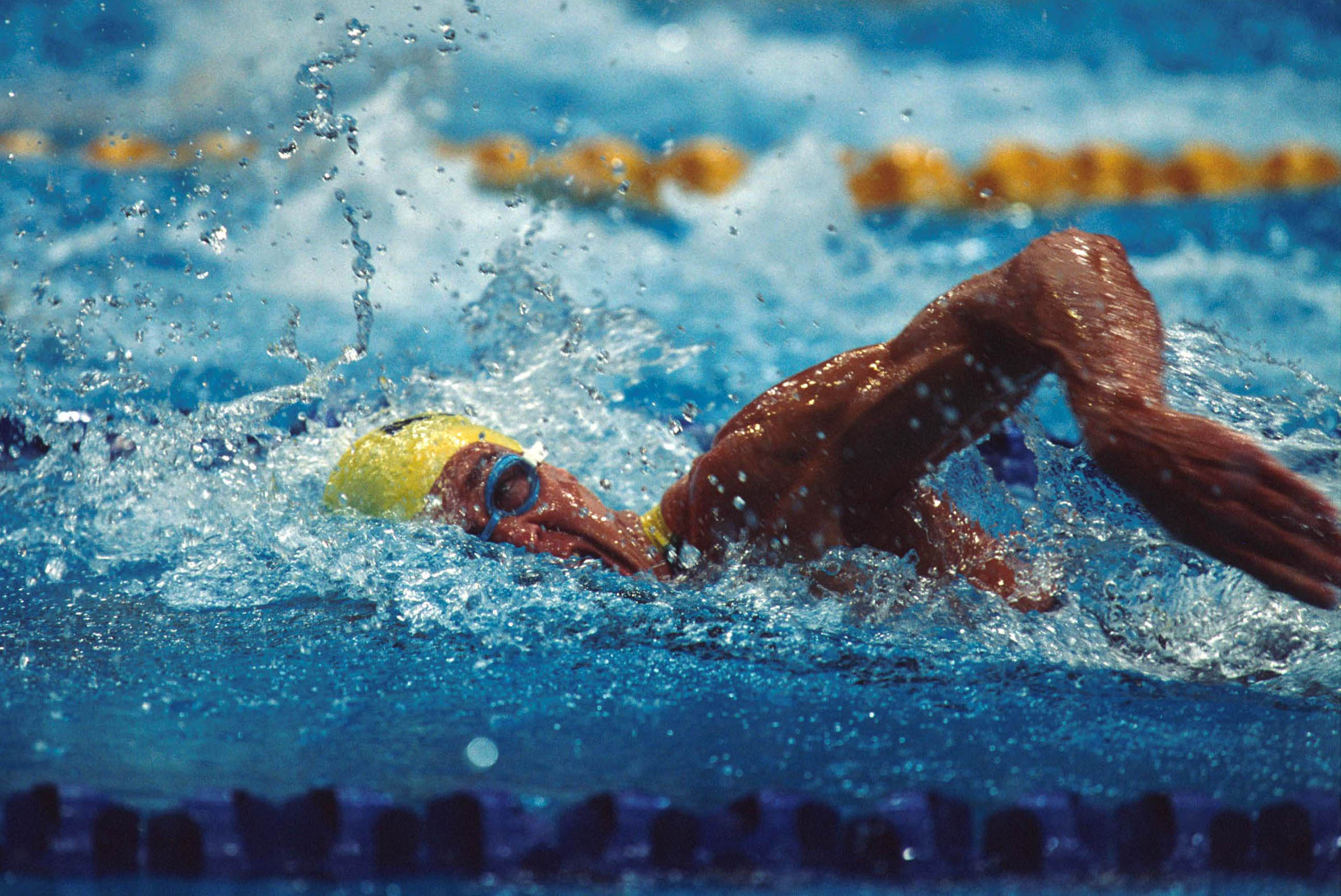 MIEJSCE	- PŁYWALNIA UWM UL.TUWIMA 9TERMIN	- 01.12.2018 SOBOTA 		- 13.15 – 13.30 ZAPISY W HOLU PŁYWALNI		- 13.30 – 14.00 ROZGRZEWKA		- 14.00 – START DO PIERWSZEJ KONKURENCJI		- 15.00 - ZAKOŃCZENIE ZAWODÓWPROGRAM	- ZAWODY ROZEGRANE BĘDĄ W KONKURENCJI INDYWIDUALNEJ KOBIET I MĘŻCZYZN NA DYSTANSIE 50 M WSZYSTKIMI STYLAMI ORAZ SZTAFECIE  4 X 50 M STYLEM DOWOLNYM KOBIET I MĘŻCZYZN.